ПРАВИТЕЛЬСТВО ТУЛЬСКОЙ ОБЛАСТИПОСТАНОВЛЕНИЕот 13 марта 2012 г. N 100О СОВЕТЕ МОЛОДЫХ УЧЕНЫХ И СПЕЦИАЛИСТОВ ТУЛЬСКОЙ ОБЛАСТИВ целях усиления государственной поддержки молодых ученых и молодежных научных коллективов, стимулирования их творческой активности, повышения престижа научно-образовательной деятельности, в соответствии с Указом Президента Российской Федерации от 30 июля 2008 года N 1144 "О премии Президента Российской Федерации в области науки и инноваций для молодых ученых", Указом Президента Российской Федерации от 18 июня 2015 года N 312 "Об утверждении Положения о премии Президента Российской Федерации в области науки и инноваций для молодых ученых", на основании статьи 46 Устава (Основного Закона) Тульской области Правительство Тульской области постановляет:(преамбула в ред. Постановления Правительства Тульской области от 17.06.2022 N 394)1. Создать Совет молодых ученых и специалистов Тульской области и утвердить его состав (приложение N 1).(в ред. Постановлений правительства Тульской области от 07.02.2020 N 47, от 17.06.2022 N 394)2. Утвердить Положение о Совете молодых ученых и специалистов Тульской области (приложение N 2).3. Признать утратившим силу Постановление администрации Тульской области от 29.01.2010 N 95 "О Совете молодых ученых и специалистов Тульской области".4. Управлению пресс-службы правительства Тульской области опубликовать Постановление в средствах массовой информации.5. Постановление вступает в силу со дня опубликования.Первый заместитель губернатораТульской областиО.Ф.ШАХОВПриложение N 1к Постановлению правительстваТульской областиот 13.03.2012 N 100СОСТАВСОВЕТА МОЛОДЫХ УЧЕНЫХ И СПЕЦИАЛИСТОВ ТУЛЬСКОЙ ОБЛАСТИПриложение N 2к Постановлению правительстваТульской областиот 13.03.2012 N 100ПОЛОЖЕНИЕО СОВЕТЕ МОЛОДЫХ УЧЕНЫХ И СПЕЦИАЛИСТОВ ТУЛЬСКОЙ ОБЛАСТИ1. Общие положения1.1. Совет молодых ученых и специалистов Тульской области (далее - Совет) является постоянно действующим коллегиальным совещательным органом при Правительстве Тульской области.1.2. Совет выполняет совещательные функции по решению вопросов в области молодежной политики в научно-образовательной сфере, представляет интересы молодых ученых и специалистов, согласовывает представления советов молодых ученых и специалистов научных, образовательных и иных организаций, выдвинувших кандидатуру (кандидатуры) на соискание премии Президента Российской Федерации в соответствии с Указами Президента Российской Федерации от 30 июля 2008 года N 1144 "О премии Президента Российской Федерации в области науки и инноваций для молодых ученых", от 18 июня 2015 года N 312 "Об утверждении Положения о премии Президента Российской Федерации в области науки и инноваций для молодых ученых".1.3. Совет в своей деятельности руководствуется Конституцией Российской Федерации, федеральными конституционными законами, федеральными законами, указами и распоряжениями Президента Российской Федерации, постановлениями и распоряжениями Правительства Российской Федерации, законами Тульской области, указами и распоряжениями Губернатора Тульской области, постановлениями и распоряжениями Правительства Тульской области, настоящим Положением.1.4. Организационно-техническое обеспечение деятельности Совета осуществляется комитетом Тульской области по науке и инноватике.1.5. Совет самостоятельно принимает внутренние документы, регламентирующие его работу.2. Цели, задачи и основные направлениядеятельности Совета2.1. Целями деятельности Совета являются:выработка рекомендаций для определения политики Тульской области в сфере науки, образования, инновационной и молодежной политики;содействие информационному обеспечению научных исследований молодых ученых и специалистов, популяризация научно-технического творчества молодежи, в том числе в электронных средствах массовой информации;содействие укреплению и развитию международных связей молодых ученых и специалистов;консолидация усилий молодых ученых и специалистов в разработке актуальных научных проблем и решении приоритетных научных задач;популяризация новейших достижений науки силами молодых ученых;разработка предложений по стимулированию молодых ученых и специалистов, содействие созданию условий для их профессионального роста и повышению социальной активности;содействие обеспечению необходимых условий труда, жизни и организации досуга молодых ученых и специалистов.2.2. Для достижения своих целей Совет в сфере своей компетенции решает следующие задачи:обеспечение популяризации научной и образовательной деятельности в Тульской области и вовлечение в нее молодежи;содействие развитию научно-технической и инновационной деятельности молодых ученых и специалистов Тульской области;отбор и популяризация выдающихся достижений молодых ученых и специалистов Тульской области, выдача рекомендаций по их участию в федеральных и региональных конкурсах;содействие в разработке и продвижении инновационных программ и проектов;содействие развитию информационных связей, информационного обеспечения, созданию баз данных об инновационном и научном потенциале региона.2.3. В целях осуществления своей деятельности Совет имеет право:вносить в установленном порядке на рассмотрение Правительства Тульской области предложения, направленные на реализацию задач Совета;согласовывать представления советов молодых ученых и специалистов научных, образовательных и иных организаций, выдвинувших кандидатуру (кандидатуры) на соискание премии Президента Российской Федерации в соответствии с Указами Президента Российской Федерации от 30 июля 2008 года N 1144 "О премии Президента Российской Федерации в области науки и инноваций для молодых ученых", от 18 июня 2015 года N 312 "Об утверждении Положения о премии Президента Российской Федерации в области науки и инноваций для молодых ученых";приглашать для участия в работе Совета руководителей и специалистов органов исполнительной власти Тульской области, научных организаций и образовательных организаций;выступать с инициативами по вопросам научной и общественной жизни, относящимся к сфере деятельности Совета;участвовать в работе ученых советов научных организаций и образовательных организаций, сотрудничать с образовательными, научными и иными организациями по вопросам, относящимся к сфере деятельности Совета;осуществлять иную деятельность в интересах молодых ученых и специалистов, не противоречащую действующему законодательству.3. Порядок формирования Совета3.1. В состав Совета могут входить молодые ученые, специалисты, докторанты и аспиранты научных и образовательных организаций, возраст которых не превышает 35 лет (для докторов наук - 40 лет), представители заинтересованных органов исполнительной власти Тульской области, представители предприятий, молодежных, научных, общественных и образовательных организаций.3.2. Состав Совета утверждается постановлением Правительства Тульской области, на основании предложений, поступивших от научных организаций, образовательных организаций высшего образования, общественных организаций и предприятий.3.3. Срок членства в Совете представителей научных и образовательных организаций и предприятий составляет три года. Членство в Совете может быть прекращено досрочно в случаях направления соответствующего обращения выдвинувшей его организацией, принятого на основании решения совета молодых ученых данной организации или заявления члена Совета.3.4. Члены Совета имеют равные права и несут равные обязанности.Член Совета имеет право:принимать участие в заседаниях Совета;в устной и письменной форме выражать свое мнение по вопросам деятельности Совета;вносить на рассмотрение Совета предложения по направлениям его деятельности и участвовать в обсуждении всех рассматриваемых вопросов в соответствии с утвержденным регламентом.Член Совета обязан:соблюдать действующее законодательство и Положение;выполнять принятые на себя обязательства, руководствоваться в своей деятельности целями и задачами Совета.4. Организационная структура Совета4.1. Основными формами работы Совета являются заседания Совета. Заседания Совета проводятся не реже двух раз в год.4.2. Совет считается правомочным принимать решения, если на его заседании присутствует более половины членов Совета.4.3. На первом заседании утверждается регламент Совета, избирается председатель Совета, его заместитель и ответственный секретарь Совета. О дате заседания члены Совета уведомляются повесткой заседания не позднее чем за 5 рабочих дней. Порядок рассмотрения вопросов определяется председателем Совета.Члены Совета извещаются о предстоящем внеочередном заседании не позднее чем за 1 рабочий день до дня заседания Совета.4.4. Решение Совета оформляется протоколом в течение 3 рабочих дней и подписывается председательствующим на заседании Совета.Протоколы заседаний Совета направляются членам Совета и иным лицам, принимавшим участие в заседании Совета, в течение 10 рабочих дней со дня проведения заседаний.При голосовании по вопросам повестки дня каждый член Совета обладает одним голосом. В случае равенства голосов голос председательствующего на заседании Совета является решающим.В случае несогласия с принятым решением член Совета в течение 1 рабочего дня со дня проведения заседания Совета вправе изложить в письменном виде свое особое мнение, которое подлежит обязательному приобщению к протоколу заседания Совета.4.5. Члены Совета принимают личное участие в работе заседаний Совета. В случае если член Совета в силу каких-либо причин не может присутствовать на заседании Совета, то он уведомляет об этом Совет. При этом член Совета вправе письменно изложить свое мнение по вопросам повестки дня.4.6. Председатель Совета избирается из числа членов Совета путем открытого голосования простым большинством голосов от числа присутствующих на заседании членов Совета.При равенстве голосов членов Совета проводится повторное голосование, в которое допускаются кандидаты, набравшие наибольшее количество голосов при первом (предыдущем) голосовании.(п. 4.6 в ред. Постановления Правительства Тульской области от 13.12.2022 N 810)4.7. Председатель Совета:осуществляет руководство работой Совета;созывает заседания Совета и председательствует на них;выступает от имени Совета в рамках компетенции, установленной Положением;осуществляет взаимодействие с органами исполнительной власти Тульской области и органами местного самоуправления, учреждениями и организациями, общественными объединениями и гражданами в соответствии с действующим законодательством и Положением;принимает решение о созыве и сроках проведения очередных и внеочередных заседаний Совета, а также решает иные вопросы подготовки и проведения заседаний Совета;подписывает принятые Советом решения;не реже одного раза в год отчитывается перед членами Совета на его заседании о проделанной работе.4.8. По результатам ежегодного отчета председателя Совет вправе принять решение о прекращении его полномочий и избрании нового председателя.Решение о прекращении полномочий председателя Совета принимается путем тайного голосования простым большинством голосов от числа присутствующих на заседании членов Совета.(в ред. Постановления Правительства Тульской области от 13.12.2022 N 810)4.9. Полномочия председателя Совета могут быть прекращены досрочно в следующих случаях:по собственному желанию, выраженному в письменной форме;несоответствие требованиям пункта 3.1 настоящего Положения;в связи с совершением действий, систематически нарушающих настоящее Положение и требования служебной и научной этики.4.10. В случае прекращения полномочий председателя Совета или невозможности исполнения им своих обязанностей эти обязанности возлагаются на заместителя председателя Совета, который не позднее чем через 30 календарных дней назначает внеочередное заседание и вносит в повестку дня вопрос о выборах председателя Совета.4.11. Заместитель председателя Совета назначается председателем Совета из числа членов Совета.Заместитель председателя Совета:выполняет функции председателя Совета в его отсутствие;выполняет поручения председателя Совета, данные в пределах его полномочий в рамках компетенции Совета;осуществляет иные функции в соответствии с регламентом Совета.(п. 4.11 в ред. Постановления Правительства Тульской области от 13.12.2022 N 810)4.12. Ответственный секретарь Совета избирается на заседании Совета из числа его членов простым большинством голосов.Ответственный секретарь Совета:осуществляет подготовку к заседаниям Совета;осуществляет организацию работы Совета в период между заседаниями;осуществляет научно-методическую поддержку и информационное обеспечение деятельности Совета;ведет и оформляет протоколы заседаний Совета;осуществляет иные функции в соответствии с регламентом работы Совета;уведомляет всех заинтересованных лиц о решениях Совета в течение 7 календарных дней со дня проведения заседания.4.13. Совет вправе создавать структурные подразделения внутри Совета для решения отдельных вопросов и комиссии по направлениям деятельности Совета самостоятельно.5. Взаимодействие Совета с органамиисполнительной власти Тульской области5.1. Комитет Тульской области по науке и инноватике:оказывает Совету организационную, информационную, консультационную и иную необходимую поддержку в осуществлении деятельности, предусмотренной настоящим Положением;представляет необходимую информацию, касающуюся молодых ученых и специалистов, образовательных и научных организаций, находящихся на территории Тульской области.5.2. Правительство Тульской области и Тульская областная Дума вправе направлять в Совет проекты решений и проекты нормативных правовых актов, связанных с вопросами молодежной, образовательной и научно-технической политики в Тульской области, для рассмотрения и подготовки экспертного заключения по данным документам.6. Заключительные положения6.1. Решение о прекращении деятельности Совета может быть принято Правительством Тульской области.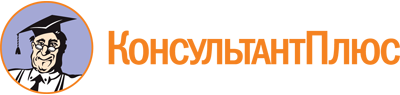 Постановление правительства Тульской области от 13.03.2012 N 100
(ред. от 25.07.2023)
"О Совете молодых ученых и специалистов Тульской области"
(вместе с "Составом Совета молодых ученых и специалистов Тульской области")Документ предоставлен КонсультантПлюс

www.consultant.ru

Дата сохранения: 21.11.2023
 Список изменяющих документов(в ред. Постановлений правительства Тульской областиот 04.12.2012 N 682, от 13.08.2013 N 420, от 01.10.2015 N 464,от 27.06.2016 N 262, от 07.02.2020 N 47, от 30.07.2021 N 462,от 17.06.2022 N 394, от 11.08.2022 N 522, от 13.12.2022 N 810,от 25.07.2023 N 434)Список изменяющих документов(в ред. Постановлений Правительства Тульской областиот 17.06.2022 N 394, от 11.08.2022 N 522, от 13.12.2022 N 810,от 25.07.2023 N 434)АнцевАлександр Витальевич-заведующий кафедрой "Сварка, литье и технология конструкционных материалов" политехнического института федерального государственного бюджетного образовательного учреждения высшего образования "Тульский государственный университет" (по согласованию)БиленкоНикита Алексеевич-доцент кафедры истории и археологии федерального государственного бюджетного образовательного учреждения высшего образования "Тульский государственный педагогический университет им. Л.Н. Толстого" (по согласованию)БрыковБогдан Александрович-старший преподаватель кафедры "Автоматизация производственных процессов" Новомосковского института (филиала) федерального государственного бюджетного образовательного учреждения высшего образования "Российский химико-технологический университет имени Д.И. Менделеева" (по согласованию)ГладышеваЕвгения Валерьевна-председатель Совета молодых специалистов Публичного акционерного общества "Научно-производственное объединение "Стрела", инженер 2 категории (по согласованию)ГолубинаЕлена Николаевна-начальник научно-исследовательской части Новомосковского института (филиала) федерального государственного бюджетного образовательного учреждения высшего образования "Российский химико-технологический университет имени Д.И. Менделеева" (по согласованию)ГрачеваИнесса Александровна-заместитель начальника управления научно-исследовательских работ, доцент кафедры "Информационная безопасность", старший научный сотрудник лаборатории когнитивных технологий и симуляционных систем, председатель Совета молодых ученых федерального государственного бюджетного образовательного учреждения высшего образования "Тульский государственный университет" (по согласованию)ГригорьевЕвгений Васильевич-генеральный директор автономной некоммерческой организации "Научно-образовательный центр мирового уровня "ТулаТЕХ" (по согласованию)ГришаковКирилл Владимирович-директор центра экологического мониторинга федерального государственного бюджетного образовательного учреждения высшего образования "Тульский государственный педагогический университет им. Л.Н. Толстого" (по согласованию)ГришаковКирилл Владимирович-директор центра экологического мониторинга федерального государственного бюджетного образовательного учреждения высшего образования "Тульский государственный университет" (по согласованию)ДавлетшинАлексей Фаритович-министр молодежной политики Тульской областиИсаеваАнастасия Юрьевна-доцент кафедры "Иностранные языки" федерального государственного бюджетного образовательного учреждения высшего образования "Тульский государственный университет" (по согласованию)КазаринаОльга Викторовна-заведующая лабораторией "Лаборатория Ионных Материалов" Новомосковского института (филиала) федерального государственного бюджетного образовательного учреждения высшего образования "Российский химико-технологический университет имени Д.И. Менделеева" (по согласованию)КаменскийМихаил Николаевич-доцент кафедры "Оборудование химических производств" Новомосковского института (филиала) федерального государственного бюджетного образовательного учреждения высшего образования "Российский химико-технологический университет имени Д.И. Менделеева" (по согласованию)КнязевСергей Юрьевич-заместитель начальника отдела N 30 Акционерного общества "Научно-производственное объединение "СПЛАВ" имени А.Н. Ганичева" (по согласованию)КоролевПавел Андреевич-доцент кафедры профессионального образования и менеджмента государственного образовательного учреждения дополнительного профессионального образования Тульской области "Институт повышения квалификации и профессиональной переподготовки работников образования Тульской области" (по согласованию)КостянойЕвгений Михайлович-ведущий инженер-исследователь Акционерного общества "Конструкторское бюро приборостроения им. академика А.Г. Шипунова (по согласованию)КрыловаВалентина Владимировна-доцент кафедры "Экономика, финансы и бухгалтерский учет" Новомосковского института (филиала) федерального государственного бюджетного образовательного учреждения высшего образования "Российский химико-технологический университет имени Д.И. Менделеева" (по согласованию)КрюковАндрей Валерьевич-начальник бюро разработки ИИС предприятия отдела информационных технологий Акционерного общества "Акционерная компания "Туламашзавод" (по согласованию)КузнецоваВиолетта Олеговна-ассистент кафедры "Строительство, строительные материалы и конструкции" федерального государственного бюджетного образовательного учреждения высшего образования "Тульский государственный университет" (по согласованию)ЛавроваДарья Геннадьевна-ассистент кафедры биотехнологии, старший научный сотрудник лаборатории экологической и медицинской биотехнологии НИЦ "БиоХимТех" федерального государственного бюджетного образовательного учреждения высшего образования "Тульский государственный университет" (по согласованию)МуравьевИван Дмитриевич-начальник отдела государственной поддержки научной деятельности комитета Тульской области по науке и инноватикеНаташкинаЕлена Анатольевна-младший научный сотрудник научно-технической группы управления по обеспечению деятельности и развитию государственного автономного учреждения Тульской области "Центр информационных технологий" (по согласованию)ПетуховАнтон Николаевич-заведующий лабораторией "Умные" материалы и технологии" Новомосковского института (филиала) федерального государственного бюджетного образовательного учреждения высшего образования "Российский химико-технологический университет имени Д.И. Менделеева" (по согласованию)ПанкратовАнтон Валерьевич-заместитель председателя комитета Тульской области по науке и инноватикеПрокудинаОльга Владимировна-лаборант Технопарка универсальных педагогических компетенций федерального государственного бюджетного образовательного учреждения высшего образования "Тульский государственный педагогический университет им. Л.Н. Толстого" (по согласованию)ПряхинаНаталья Анатольевна-ассистент кафедры "Фундаментальная химия" Новомосковского института (филиала) федерального государственного бюджетного образовательного учреждения высшего образования "Российский химико-технологический университет имени Д.И. Менделеева" (по согласованию)СаулинАнтон Александрович-заместитель технического директора - главный конструктор Акционерного общества "Тулаточмаш" (по согласованию)СафоновЛев Юрьевич-специалист стартап-студии федерального государственного бюджетного образовательного учреждения высшего образования "Тульский государственный университет" (по согласованию)СолоповОлег Викторович-доцент кафедры правовых дисциплин федерального государственного бюджетного образовательного учреждения высшего образования "Тульский государственный педагогический университет им. Л.Н. Толстого" (по согласованию)ТетеринИван Игорьевич-директор департамента молодежной политики и акселерационной деятельности федерального государственного бюджетного образовательного учреждения высшего образования "Тульский государственный педагогический университет им. Л.Н. Толстого" (по согласованию)ТретьяковаАнастасия Валерьевна-аспирант кафедры биологии и технологий живых систем, младший научный сотрудник микробиологической лаборатории Центра технологического превосходства "Передовые химические и биотехнологии" федерального государственного бюджетного образовательного учреждения высшего образования "Тульский государственный педагогический университет им. Л.Н. Толстого" (по согласованию)УгаровАндрей Сергеевич-аспирант кафедры алгебры, математического анализа и геометрии федерального государственного бюджетного образовательного учреждения высшего образования "Тульский государственный педагогический университет им. Л.Н. Толстого" (по согласованию)УстиновИлья Игоревич-заведующий лабораторией химического дизайна Центра технологического превосходства "Передовые химические и биотехнологии" федерального государственного бюджетного образовательного учреждения высшего образования "Тульский государственный педагогический университет им. Л.Н. Толстого" (по согласованию)ФедоренкоАртем Васильевич-заместитель начальника Производственно-технологического отдела по производству Акционерного общества "Тулачермет" (по согласованию)ХомяковКирилл Александрович-начальник отдела радиолокационных систем ближнего действия Акционерного общества "Центральное конструкторское бюро аппаратостроения" (по согласованию)ЦойЕвгений Владимирович-аспирант кафедры технологии и сервиса федерального государственного бюджетного образовательного учреждения высшего образования "Тульский государственный педагогический университет им. Л.Н. Толстого" (по согласованию)ЧадаевЮрий Андреевич-директор стартап-студии федерального государственного бюджетного образовательного учреждения высшего образования "Тульский государственный университет" (по согласованию)ЧуприковАртем Олегович-начальник отдела интеллектуальной собственности Публичного акционерного общества "Императорский Тульский оружейный завод" (по согласованию)ШушуноваЕлена Валерьевна-начальник отдела информационного обеспечения научных исследований, председатель Совета молодых ученых федерального государственного бюджетного образовательного учреждения высшего образования "Тульский государственный педагогический университет им. Л.Н. Толстого" (по согласованию)Список изменяющих документов(в ред. Постановлений Правительства Тульской областиот 17.06.2022 N 394, от 13.12.2022 N 810)